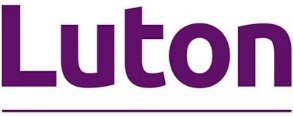 HCSS Year End ChecklistLMS Finance TeamAuthor:  Shirley ChinContact:Shirley.chin@luton.gov.uk Version: 1.0 (published)Last updated: 24/08/21DescriptionDeadlineChase outstanding cheques (6 months old)28/03/2022Chase outstanding order commitments28/03/2022Write off bad debts approved by Governing Body28/03/2022Capital Revenue Contribution to Capital  (RCCO)18/04/2022RevenuePeriod 12  -  Query Sheet16/04/2022Period 13  -  Query Sheet24/04/2022Scheme 1 Bank Account SchoolsMaternity/Long Term Absence Recompense  - Scheme 126/03/2022Petty Cash  -  Posted/Reconciled29/03/2022Creditors/Debtors  -  to LMS19/04/2022(Before Trial Balance is run)Period 12 March Final Bank Return  -  to LMS18/04/2022also include the following :-Closure of Accounts Form18/04/2022VAT Control Account Reconciliation18/04/2022Scheme 2 Bank Account SchoolsMaternity/Long Term Absence Recompense  -  to LMS29/03/2022Petty Cash  -  Posted/Reconciled29/03/2022Period 12 March Final Bank Claim  -  to LMS via email17/04/2022also include the following :-Closure of Accounts Form17/04/2022VAT Control Account Reconciliation17/04/2022Creditors/Debtors lists  -  to LMS – by noon19/04/2022(noon)CFRInterim CFR Report, entered onto Collect04/05/2022E-mail, copy of Provisional Analysis of Revenue Balance04/05/2022Form with back up evidenceSummary of Trial Balance showing Retained Earnings04/05/2022(RE) balances in the new financial yearFinal CFR Report, Final Analysis of Balances Form with11/05/2022accompanying documents Copy of CFR approved/signed by Governing Body01/07/2022